INDICAÇÃO Nº 2574/2017Indica ao Poder Executivo Municipal a colocações de cortinas ou persianas, nos consultórios médicos, da UBS - Unidade Básica Saúde “Dra. Nair Sizuka Nobuyasu Guimarães”, cito à Rua Mombuca, 385 Planalto do Sol II.Excelentíssimo Senhor Prefeito Municipal, Nos termos do Art. 108 do Regimento Interno desta Casa de Leis, dirijo-me a Vossa Excelência para sugerir que, por intermédio do Setor competente, sejam realizadas colocações de cortinas ou persianas nos consultórios médicos da UBS – Unidade Básica de Saúde “ Dra. Nair Sizuka Nobuyasu Guimaraes”, no Planalto do Sol II.                             Justificativa:Conforme relatos dos moradores daquele bairro e pacientes daquela UBS – Unidade Básica de Saúde, e visita “in loco”, os consultórios médicos estão desprotegidos em suas janelas, de cortinas ou persianas, onde pacientes ao consultar com médicos, sentem constrangimentos quanto a  circulação de pedestres na rua, que visualizam os consultórios onde são atendidos, necessitando urgentemente da não visualização, por parte de pedestres ou munícipes, firmando com isto a privacidade dos pacientes e médicos.Plenário “Dr. Tancredo Neves”, em 10 de Março de 2017.                          Paulo Cesar MonaroPaulo Monaro-Vereador Líder Solidariedade-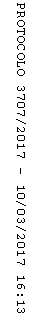 